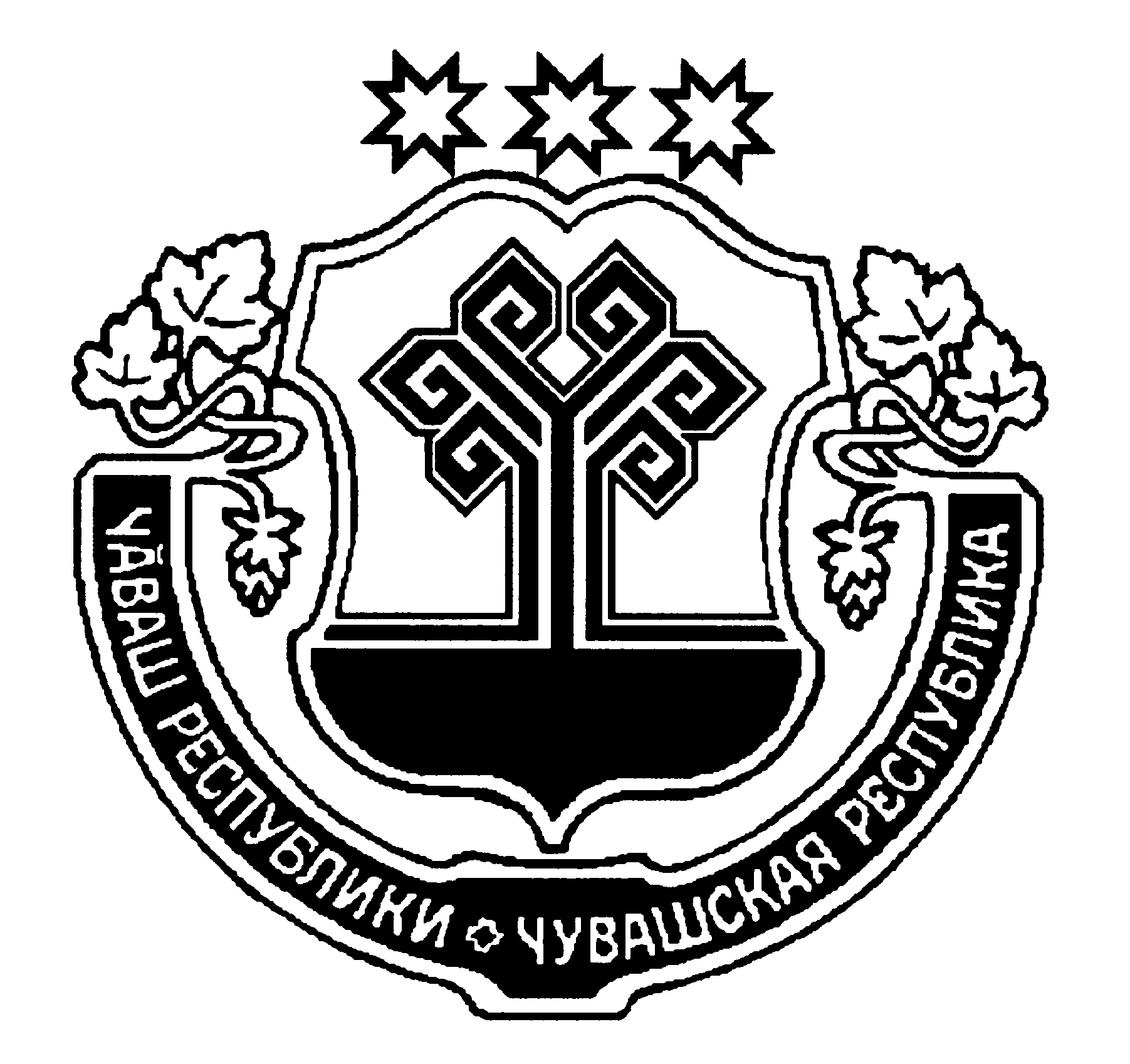 О признании утратившим силу решения Собрания депутатов Цивильского городского поселения Цивильского района Чувашской Республики от 06.07.2017 г. № 22 «Об утверждении Положения «О порядке управления и распоряжения имуществом, находящимся в муниципальной собственности Цивильского городского поселения Цивильского района Чувашской Республики» В соответствии со ст. 51 Федерального закона от 06.10.2003 г. № 131-ФЗ «Об общих принципах организации местного самоуправления в Российской Федерации», Порядком ведения органами местного самоуправления реестров муниципального имущества, утвержденным Приказом Министерства экономического развития Российской Федерации от 30.08.2011 г. № 424, представлением Прокуратуры Цивильского района Чувашской Республики от 12.05.2020 г. № 03-04-20 «об устранении нарушений законодательства о муниципальной собственности» Собрание депутатов Цивильского городского поселения Цивильского района Чувашской РеспубликиРЕШИЛО:1. Решение Собрания депутатов Цивильского городского поселения Цивильского района Чувашской Республики от 06.07.2017 г. № 22 «Об утверждении Положения «О порядке управления и распоряжения имуществом, находящимся в муниципальной собственности Цивильского городского поселения Цивильского района Чувашской Республики» признать утратившим силу.2. Настоящее решение вступает в силу после его опубликования (обнародования) в периодическом печатном издании «Официальный вестник Цивильского городского поселения».Глава  Цивильского городского поселенияЦивильского района Чувашской Республики                                                       В.П. Николаев      ЧАВАШ РЕСПУБЛИКИÇĚРПУ   РАЙОНЧУВАШСКАЯ РЕСПУБЛИКАЦИВИЛЬСКИЙ РАЙОН ÇĚРПУ ХУЛИ  ПОСЕЛЕНИЙĚН ДЕПУТАТСЕН ПУХАВĚИЫШАНУ2020 Ç çĕртме 23–мӗшӗ № 4/6Çӗрпу хулиСОБРАНИЕ ДЕПУТАТОВЦИВИЛЬСКОГО  ГОРОДСКОГО ПОСЕЛЕНИЯ РЕШЕНИЕ23 июня 2020 г.  № 4/6                  город  Цивильск